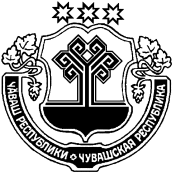 О внесении изменения в постановление администрации Янтиковского муниципального округа от 30.01.2023 № 69 «Об утверждении Примерного положения об оплате труда работников муниципального казенного учреждения «Централизованная бухгалтерия Янтиковского муниципального округа Чувашской Республики»В соответствии с постановлением администрации Янтиковского муниципального округа Чувашской Республики от 01.02.2024 № 141 «О повышении оплаты труда работников муниципальных учреждений Янтиковского муниципального округа» администрация Янтиковского муниципального округа п о с т а н о в л я е т:внести в постановление администрации Янтиковского муниципального округа Чувашской Республики от 30.01.2023 № 69 «Об утверждении Примерного положения об оплате труда работников муниципального казенного учреждения «Централизованная бухгалтерия Янтиковского муниципального округа Чувашской Республики» (с изменениями от 27.02.2023 № 155, 16.05.2023 № 425, 05.09.2023 № 837) следующее изменение:таблицу пункта 2.2. раздела II «Порядок и условия оплаты труда работников» Примерного положения об оплате труда работников муниципального казенного учреждения «Централизованная бухгалтерия Янтиковского муниципального округа Чувашской Республики» изложить в следующей редакции:2. Настоящее постановление вступает в силу со дня его официального опубликования и распространяется на правоотношения, возникшие с 1 января 2024 года.Глава Янтиковскогомуниципального округа                                                                    О.А. ЛомоносовЧУВАШСКАЯ РЕСПУБЛИКА ЧĂВАШ РЕСПУБЛИКИ АДМИНИСТРАЦИЯ ЯНТИКОВСКОГО МУНИЦИПАЛЬНОГО ОКРУГАПОСТАНОВЛЕНИЕ04.03.2024 № 215село ЯнтиковоТĂВАЙ МУНИЦИПАЛЛĂ ОКРУГĚНАДМИНИСТРАЦИЙĔЙЫШĂНУ04.03.2024  215 № Тǎвай ялě«Профессиональные квалификационные группыРекомендуемый минимальный размер оклада (должностного оклада), рублейОбщеотраслевые должности служащих третьего уровня1 квалификационный уровень56672. квалификационный уровень62353. квалификационный уровень68394. квалификационный уровень8214»